Битвы роботов прошли при полном аншлаге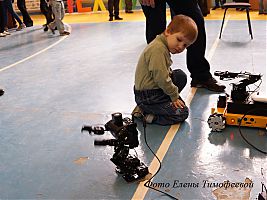 Ничего подобного у нас еще не было.  17 мая Комсомольск-на-Амуре стал площадкой первого краевого фестиваля технического творчества "Технофест -2014", организованного по инициативе регионального ресурсного центра робототехники КнАГТУ.Время киборгов не за горами. В этом единодушны все, кто имел удовольствие видеть состязания сделанных детьми роботов.Необычное мероприятие собрало около шестидесяти детских и молодежных команд, представивших на суд жюри и зрителей свои технические изделия. В рамках фестиваля прошли турниры по четырем направлениям: авто-, судо-, авиамоделированию и робототехнике.Преобладающее большинство участников состязаний — воспитанники технических кружков различных учреждений дополнительного образования Комсомольска, Хабаровска, Комсомольского и Хабаровского районов. А самым популярным направлением сегодняшнего "Технофеста" стала, конечно же, робототехника. Больше всего моделей представили воспитанники центра робототехники КнАГТУ и их юные коллеги из краевого центра технического творчества г. Хабаровска.Несмотря на юный возраст (некоторым всего-то девять лет) ребята не только собрали свои изделия, но и запрограммировали их сами.Запуск выставленных на бои роботов производится путем нажатия кнопки "пуск". Далее они действуют самостоятельно. Ребята с удовольствием рассказывали о своих бойцах.— Мой робот может передвигаться, поражать мишени и переносить предметы, — объяснил мне юный роботосоздатель Борис Селенко.— А у меня, по сути, упрощенная модель киборга-спасателя, которому предстоит пройти по местности после военных действий или эпидемии и собрать всех раненых и больных, а потом отвезти их в госпиталь, — считает коллега Бориса Анатолий Перевозчиков.По его мнению, самое сложное в создании робота — регулировка настроек, благодаря которой и достигается точность выполнения поставленных задач.— Еще сложнее сделать робота, управляемого с пульта. Пока я даже не представляю, как это можно, — признался роботосоздатель. — Но вторую модель мечтаю сделать именно управляемую.***В ходе поединков между "киборгами" очень переживали все: и сами юные роботосоздатели, и педагоги, и болельщики. Многие пришли на фестиваль целыми семьями — от самых маленьких до самых взрослых. Даже иногородние школьники приехали с родителямя.Бои были парными и проходили в нескольких номинациях: траектория, биатлон, сумо и кегельринг.В "траектории" оценивалось умение роботов следовать заданному маршруту и маневрировать, преодолевая препятствия. В "кегельринге" — умение вытолкнуть за черту ринга расположенные на нем предметы. У роботов, выполненных школьниками постарше, задача еще сложнее, — одни предметы удалить с ринга, другие оставить. В "сумо" роботы мерялись друг с другом силой — кто кого вытолкнет за линию ринга.Особенно напряженными и затяжными были схватки, в которых выступали почти равные противники. Но тем радостнее победа. И тем сильнее желание выяснить, почему робот дал слабину и постараться исправить ее к следующей попытке. Проигравших в турнирах "Технофеста" нет. Здесь все только начинается! Вдохновение и новые желания и идеи — награда для настоящего созидателя.— Буквально год назад, когда мы открыли в университете центр робототехники, не были уверены, что сегодня соберем столько участников, — говорит ректор КнАГТУ Эдуард Дмитриев. — Но сегодня у нас почти шестьдесят команд! Очень порадовало, что фестиваль активно поддержали спонсоры, понимающие значимость события. Так что призеров и победителей ждут щедрые призы. Это важно. Ведь главная задача "Технофеста" — заинтересовать и увлечь как можно больше детей и молодежи техническим творчеством.По мнению Эдуарда Анатольевича, будущее российской и мировой инженерии рождается сегодня в головах юных изобретателей.С ним согласны все взрослые участники и гости фестиваля, представившие выставочные образцы робототехники. К слову, она вызвала не меньший интерес.— Я уверен, что "Технофест" явит на свет много талантливых, а возможно и гениальных инженеров, — считает директор ООО "Домофон-сервис" Константин Мищенко.***Четверокурсник факультета компьютерных технологий КнАГТУ Данил Миронец — автор программы, которая управляет рукой-роботом при игре в шахматы.Правда, пока что модель действует в демонстрационном режиме. На ее создание у ребят было всего три недели.— К следующему фестивалю, я надеюсь, вместе с Димой Поповым — автором электронной начинки нашего детища, мы покажем полноценную автоматизированную игру в шахматы без рук, — сказал Данил.Не менее интересен и проект экоробота — мотиватора, призванного поглощать мусор в обмен на сладости или иные вкусности. Авторы идеи — десятиклассники лицея КНАГТУ Максим Ливень и Евгений Наумов.— Ребенок "кормит" робота использованными пакетами и емкостями. А тот, оценив объем и вес угощения, делится с тобой конфеткой или непочатой бутылочкой сока, — объяснили парни суть идеи.Проект десятиклассников имел успех на "Студенческой весне" в Хабаровске. Он еще в стадии разработки.— К окончанию лицея планируем создать первую модель и протестировать ее в каком-нибудь супер-маркете нашего города. Уверены, с помощью роботов-воспитателей можно вырастить поколение немусорящих детей, — говорят Максим и Евгений.***Знаменательным и заслуживающим отдельного внимания стал состоявшийся в рамках фестиваля турнир юных судомоделистов. Ведь это направление технического творчества сегодня поддерживается в крае лишь двумя учреждениями дополнительного образования — Хабаровским краевым центром развития творчества детей и молодежи и центром юных техников в нашем городе.Столица края, надо сказать, не уступает Комсомольску. Из Хабаровска прибыли три команды школьников: робото-, авиа- и судомоделистов.— Я очень доволен тем, что оба учреждения подготовили столь многочисленные команды в таком сложном виде судомоделирование как прямоходы. Он требует весьма серьезного опыта и большого умения в расчетах при установке двигателя, выстраивании руля и балансировки. Ведь малейший крен модели дает отклонение от курса. Отрадно, что вместе с детьми приехали и родители. Их поддержка для ребятишек сегодня бесценна, говорит главный судья "Технофеста" директор краевого центра развития творчества детей и молодежи Аркадий Немцев.Александр Семенович Давиденко и Георгий Васильевич Прокопец — педагоги центра юных техников Комсомольска-на-Амуре тоже очень довольны. Их воспитанники достойно выдержали стендовые испытания. Сегодня долгожданный выход на воду. Ребята шли к нему не один год.Для большинства это первая модель, полностью выполненная самостоятельно. Юные судостроители строили корабли весь учебный год и продемонстрировали просто великолепные результаты.— Больше всего радует, что соревнования, на которые и в советское-то время частенько не хватало денег, сегодня получили возрождение. По многолетнему опыту знаю, что наши судомоделисты, даже если не станут в будущем инженерами и изобретателями, вырастут настоящими мужчинами, способными брать на себя ответственность и принимать решения, — сказал с гордостью о своих воспитанниках Александр Семенович.***Ну, а самым неожиданным направлением "Технофеста-2014" стало автомоделирование. Сегодня в нем шесть участников. Все представители работающей молодежи, для которых создание малых автомашин — хобби.Победителем открытого турнира среди исполнителей автомоделей с двигателями внутреннего сгорания стал техник летно-испытательной станции ОАО КнААЗ Дмитрий Асеев.Буквально за неделю специально для участия в замечательном состязании он собрал игрушку, покорившую жюри и приведшую в полных восторг зрителей своей скоростью и безупречной работой двигателя.— Сбор такой игрушки дело сложное — миллион деталей и нюансов необходимо учесть. Но невероятно увлекательное! Я думаю, сегодняшний старт для меня — начало более серьезной работы. Хочу и буду запускать аппараты в небо! — поделился планами Дмитрий.Победителем лучшей модели из представленных электромобилей стал Виталий Ким. Тоже комсомольчанин. И тоже техник. Правда, зубной. Парень работает в третьей стоматологической поликлиинике.Созданием моделей "болеет" уже девять лет.Это его девятая модель. До нее были и вертолеты, и лодки, и мультимоторные системы.— Но эта машинка — любимая. Она знаковая не только для меня, а для всего нашего города. Наконец-то такое замечательное мероприятие состоялось у нас. Ура! Значит, еще больше людей и детей разделят мое увлечение или откроют для себя иное не менее интересное занятие, которое покорит их сердца. Лично меня сегодня тоже потянуло к беспилотникам, — признался Виталий и попросил передать огромнейшее спасибо всем, благодаря кому состоялся "Технофест-2014".— Теперь, — уверен парень и его друзья, — все самое важное и интересное ни за что не пройдет мимо Комсомольска-на-Амуре!Елена Тимофеева